 АДМИНИСТРАЦИЯ 
ЛЕНИНСКОГО МУНИЦИПАЛЬНОГО РАЙОНА
ВОЛГОГРАДСКОЙ ОБЛАСТИ______________________________________________________________________________ПОСТАНОВЛЕНИЕОт  10.12.2018  №  693Об утверждении порядка предоставления компенсации части расходов на приобретение и установку комплекта оборудования приема телевизионного спутникового вещания гражданам, постоянно проживающим в населенных пунктах Ленинского муниципального района Волгоградской области не охваченных цифровым эфирным вещаниемНа основании постановления Администрации Волгоградской области от 23.11.2018 № 545-п «О предоставлении в 2018 году дотаций бюджетам муниципальных районов Волгоградской области на поддержку мер по обеспечению сбалансированности местных бюджетов для решения отдельных вопросов местного значения в связи с необходимостью доведения до сведения жителей муниципальных районов Волгоградской области официальной информации и иных вопросов местного значения», руководствуясь статьей 22 Устава Ленинского муниципального района Волгоградской областиадминистрация Ленинского муниципального районаПОСТАНОВЛЯЕТ:1. Утвердить порядок предоставления компенсации части расходов на приобретение и установку комплекта оборудования приема телевизионного спутникового вещания гражданам, постоянно проживающим в населенных пунктах Ленинского муниципального района Волгоградской области не охваченных цифровым эфирным вещанием (приложение 1).2. Утвердить перечень населенных пунктов Ленинского муниципального района Волгоградской области, не охваченных цифровым эфирным вещанием (приложение 2).3. Постановление вступает в силу со дня его официального обнародования и действует до 31.12.2019.Глава администрацииЛенинского муниципального района 				  Н.Н. Варваровский ПРИЛОЖЕНИЕ 1 к постановлению администрации Ленинского муниципального районаот 10.12.2018 № 693Порядок предоставления компенсации части расходов на приобретение и установку комплекта оборудования приема телевизионного спутникового вещания гражданам, постоянно проживающим в населенных пунктах Ленинского муниципального района Волгоградской области не охваченных цифровым эфирным вещанием 1. Общие положения1.1. Настоящий Порядок устанавливает правила предоставления компенсации части расходов на приобретение и установку комплекта оборудования приема телевизионного спутникового вещания гражданам Российской Федерации, местом жительства которых являются жилые помещения, расположенные на территории Ленинского муниципального района Волгоградской области в населенных пунктах находящихся вне зоны охвата цифрового эфирного телерадиовещания.Комплект оборудования приема телевизионного спутникового вещания включает в себя: параболическую или иного типа приемную антенну, конвертер (малошумящий преобразователь принимаемого антенной сигнала в сигналы промежуточной частоты), ресивер (устройство преобразования сигналов промежуточной частоты в сигналы, непосредственно принимаемые телевизионным приемником) (далее – оборудование).1.2. Компенсация части расходов на приобретение и установку оборудования (далее – компенсация) предоставляется гражданам Российской Федерации, постоянно проживающим в жилых помещениях, занимаемых ими по договору найма или принадлежащих им на праве собственности, расположенных в населенных пунктах Ленинского муниципального района Волгоградской области вне зоны охвата цифрового эфирного телерадиовещания.1.3. Получателями компенсации являются семьи (одиноко проживающие граждане) размер дохода которых ниже полуторной величины прожиточного минимума в расчете на душу населения по Волгоградской области установленный постановлением Администрации Волгоградской области на дату обращения за ее предоставлением.Порядок расчета среднедушевого дохода семьи и дохода одиноко проживающего гражданина и учет доходов для предоставления компенсации, совокупный и среднедушевой доход семьи определяется в соответствии с Федеральным законом от 05.04.2003 № 44-ФЗ "О порядке учета доходов и расчета среднедушевого дохода семьи и дохода одиноко проживающего гражданина для признания их малоимущими и оказания им государственной социальной помощи" и постановлением Правительства Российской Федерации от 20.08.2003 № 512 "О перечне видов доходов, учитываемых при расчете среднедушевого дохода семьи и дохода одиноко проживающего гражданина для оказания им государственной социальной помощи".1.4. Компенсация предоставляется администрацией Ленинского муниципального района Волгоградской области (далее - Администрация).1.5. Предоставление компенсации производится по месту жительства заявителя на основании распоряжения Администрации в соответствии с перечнем населенных пунктов Ленинского муниципального района Волгоградской области, не охваченных цифровым эфирным вещанием согласно приложению 2 к настоящему постановлению.1.6. Компенсация предоставляется однократно в форме единовременной денежной выплаты в размере фактически понесенных расходов, но не более 6000,0 рублей.1.7. При проживании в одном жилом помещении нескольких граждан, имеющих право на предоставление компенсации, компенсация предоставляется по их выбору одному из них, фактически понесшему расходы.1.8. При наличии у семьи (одиноко проживающего гражданина)  в собственности нескольких жилых помещений компенсация предоставляется на приобретение и установку оборудования в одном жилом помещении, в котором он зарегистрирован по месту жительства.1.9. Компенсация предоставляется при условии обращения заявителя до 01 июля 2019 года, но не позднее шести месяцев с даты осуществления ими расходов, указанных в абзаце четвертом пункта 2.2. настоящего Порядка.2. Условия предоставления компенсации 2.1. Компенсация предоставляется на основании заявления гражданина либо его представителя. Заявление подается в Администрацию по месту жительства заявителя по установленной Администрацией форме.Гражданин указывает в заявлении сведения о проживающих совместно с ним членах семьи.2.2. Для назначения компенсации одновременно с заявлением представляются:документы, удостоверяющие личность заявителя и всех членов семьи;документы, удостоверяющие личность одиноко проживающего заявителя;документы, удостоверяющие личность и полномочия представителя заявителя (в случае подачи заявления представителем заявителя);договор оказания услуг (купли продажи), а так же документ, подтверждающий произведенные расходы (квитанция, кассовый чек и т.д.) на приобретение и установку комплекта оборудования; документы, подтверждающие доходы заявителя и членов его семьи за шесть месяцев, предшествующих дате подачи заявления;реквизиты счета в кредитной организации.В заявлении указывается согласие заявителя и совершеннолетних членов его семьи или их законных представителей на обработку персональных данных в случаях и в форме, установленных Федеральным законом от 27.07.2006          № 152-ФЗ "О персональных данных".2.3. Документы представляются в подлинниках или надлежащим образом заверенных копиях.Документы могут быть направлены в Администрацию по почте. В этом случае направляются копии документов, заверенные в установленном порядке, подлинники документов не направляются. 2.4. В течение пяти рабочих дней со дня обращения заявителя за предоставлением компенсации Администрация запрашивает посредством системы межведомственного информационного взаимодействия следующие документы:сведения о регистрации по месту жительства (пребывания) заявителя и членов семьи, проживающих совместно с обратившимся за назначением компенсации гражданином;сведения о страховом свидетельстве государственного пенсионного страхования (СНИЛС) заявителя и членов его семьи - в Государственном учреждении - Отделении Пенсионного фонда Российской Федерации по Волгоградской области;сведения о пенсии, полученной нетрудоспособными членами семьи - в Государственном учреждении - Отделении Пенсионного фонда Российской Федерации по Волгоградской области;сведения о пособии по безработице для трудоспособных неработающих граждан - в органах занятости населения Волгоградской области;сведения о доходах от занятий предпринимательской деятельностью, включая доходы, полученные в результате деятельности крестьянского (фермерского) хозяйства за последний отчетный период, - в Управлении Федеральной налоговой службы по Волгоградской области;сведения о получении (неполучении) социальных выплат - в центре социальной защиты населения по месту жительства (предыдущему месту жительства) или месту пребывания (предыдущему месту пребывания) заявителя или членов его семьи (в случае изменения места жительства или регистрации членов семьи по разным адресам);Гражданин либо его представитель вправе представить указанные документы самостоятельно.2.5. Факт приобретения и установки оборудования устанавливается комиссией, созданной в Администрации. Порядок работы и принятия решения о подтверждении факта приобретения и установки оборудования  устанавливается Администрацией.2.6. Решение о предоставлении компенсации либо об отказе в ее предоставлении принимается Администрацией в течение 20 дней со дня обращения заявителя.2.7. О принятом решении заявитель уведомляется в течение пяти рабочих дней, следующих за днем принятия решения о предоставлении (отказе в предоставлении) компенсации. В решении об отказе в назначении компенсации указываются основания для отказа.2.8. В предоставлении компенсации отказывается в случае:несоответствия заявителя требованиям, установленным пунктом 1.2., 1.3. настоящего Порядка;представления заявителем неполных и (или) недостоверных сведений;не предоставление документов, установленных пунктом 2.2.настоящего Порядка;заявление подано с нарушением срока, установленного пунктом 1.9. настоящего Порядка;не подтверждения факта приобретения и установки оборудования комиссией Администрации.2.9. В случае выявления фактов представления заявителем недостоверных (неполных) сведений, повлекших необоснованное получение компенсации, Администрация уведомляет заявителя о выявленных нарушениях, и о необходимости возврата неправомерно полученной компенсации в течение 5 рабочих дней со дня выявления указанных фактов.В случае добровольного невозврата заявителем неправомерно выплаченной компенсации возврат производится в судебном порядке.2.10. Отказ в предоставлении компенсации может быть обжалован заявителем в суде.ПРИЛОЖЕНИЕ 2 к постановлению администрации Ленинского муниципального районаот 10.12.2018 № 693Переченьнаселенных пунктов Ленинского муниципального района Волгоградской области, не охваченных цифровым эфирным вещанием1. х. Глухой2. с. Каршевитое3. п. Маяк Октября4. п. Путь Ильича5. п. Тракторострой6. п. Степной7. п. Рассвет8. п. Полевой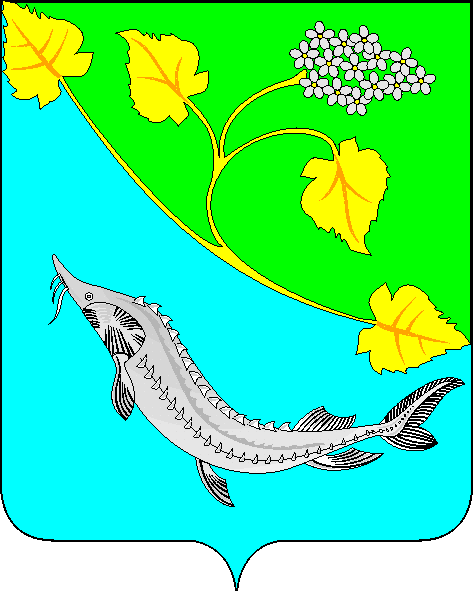 